départ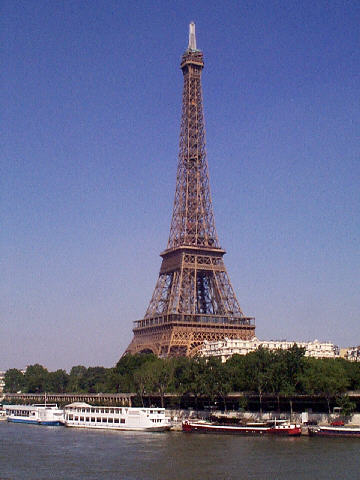 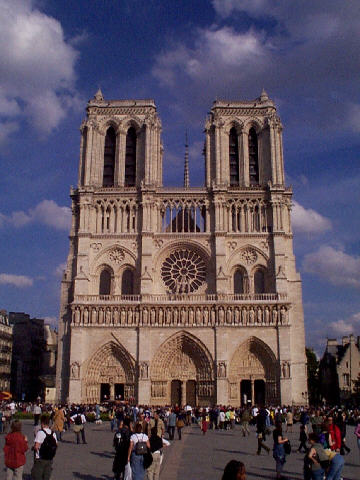 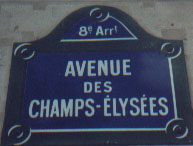 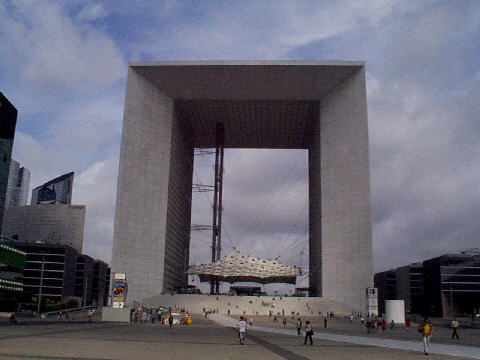 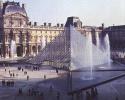 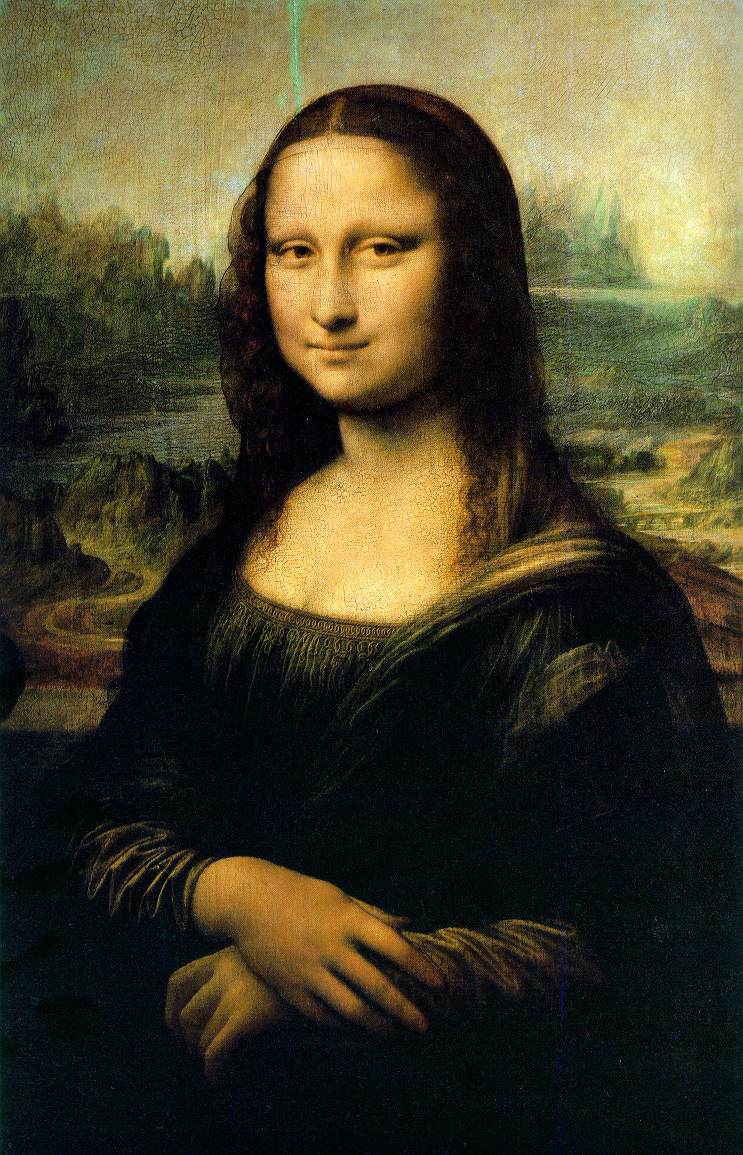 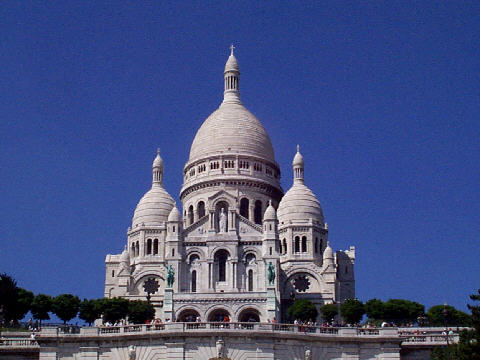 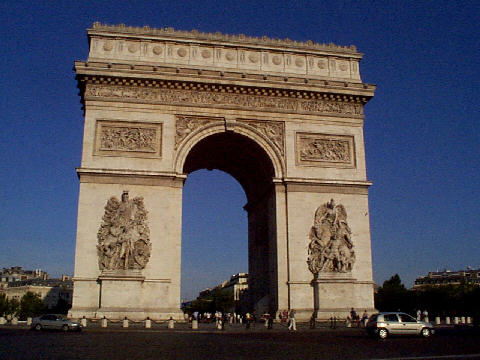 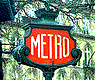 arrivée